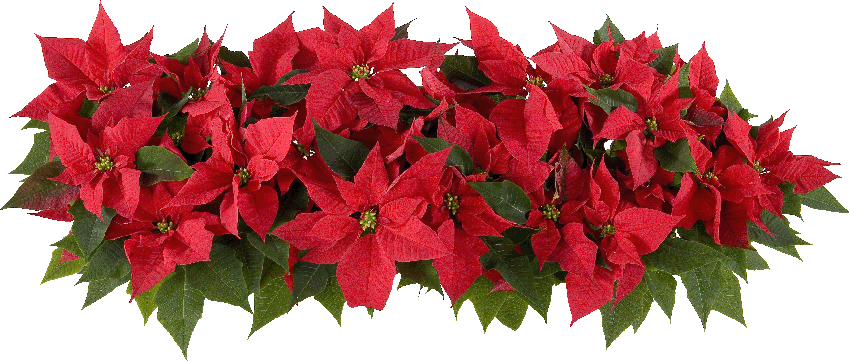 Fun Facts about 
The Poinsettia Euphorbia pulcherrima(Related plants include cassava, castor bean, pencil cactus, and croton – some of these are edible, some are poisonous - which is probably why people think poinsettia is poisonous… but Poinsettia is Not Poisonous!)Joel Poinsett, U.S. Minister (Ambassador) to Mexico and Latin American Diplomat, brought Poinsettia cuttings to his home in Charleston, S.C. in 1829 and introduced it to a fellow horticulturist to grow as a floriculture crop.
What we admire in poinsettias are actually specialized leaves, called bracts. The flower is a tiny, yellow cyathia in the center of the bracts.
Contrary to popular belief, Poinsettias are not poisonous (scientifically proven at OSU), although their milky, latex sap is sometimes an irritant. (If you have a latex allergy, you might react to the sap.)
Poinsettias are not poisonous to cats or dogs! (There are houseplants that are poisonous, but not Poinsettias.) Poinsettias are a short day plant, and bloom at different times of the year in different countries. Spain calls poinsettia the Pasque flower for Easter.
In Mexico, poinsettias grow 10 to15 feet tall.
In Wisconsin, poinsettia is grown as a houseplant.
Poinsettias are the best-selling potted plant in the United States and Canada. More than 35 million poinsettias are sold each year.